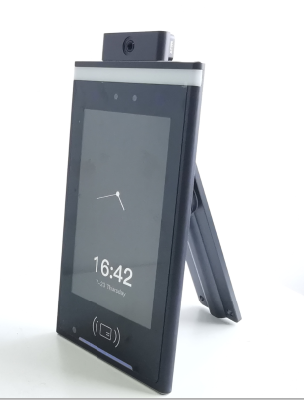 VF800W室内安全门禁测温仪 安装使用手册声 明非常感谢您购买我公司的产品，如果您有什么疑问或需要请随时联系我们。我们已尽量保证文档内容的完整性与准确性，但仍不免出现技术上不准确、与产品功能及操作不相符或印刷错误等情况，如有任何疑问或争议，请以我司最终解释为准。产品和文档将实时进行更新，恕不另行通知。本文档中内容仅为用户提供参考指导作用，请以实际内容为准。安装使用手册V1.0闸机式安装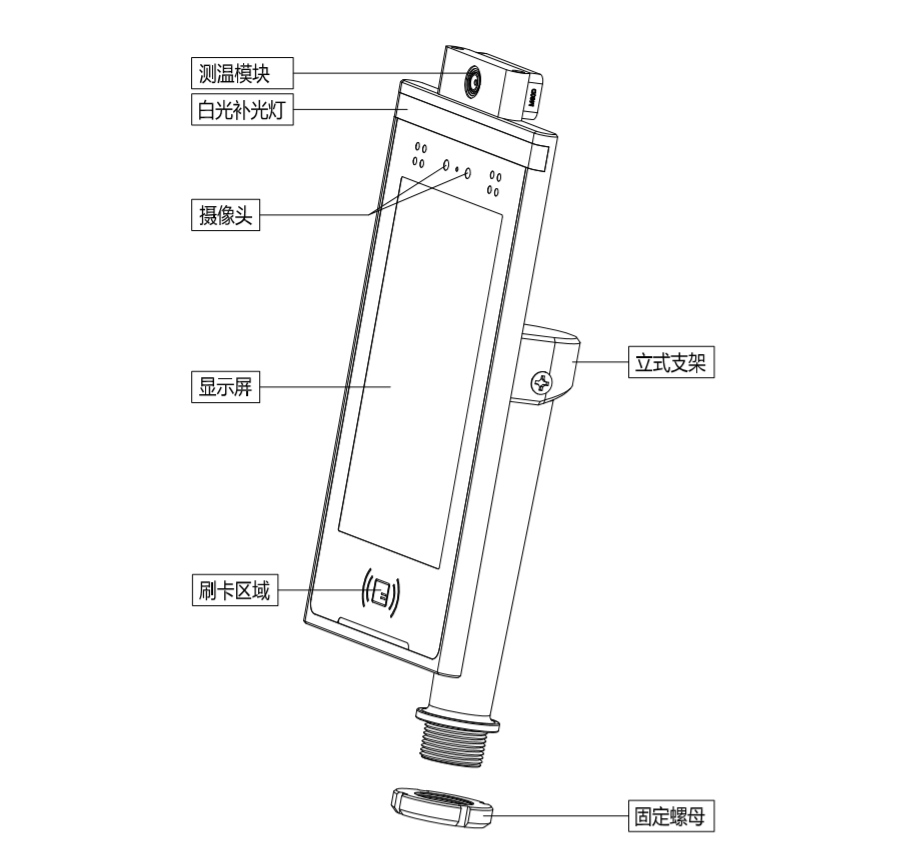 安装步骤及示意图在闸机如图位置开32mm的圆孔;穿过所有线材锁紧螺母;按照电器接线方式接通；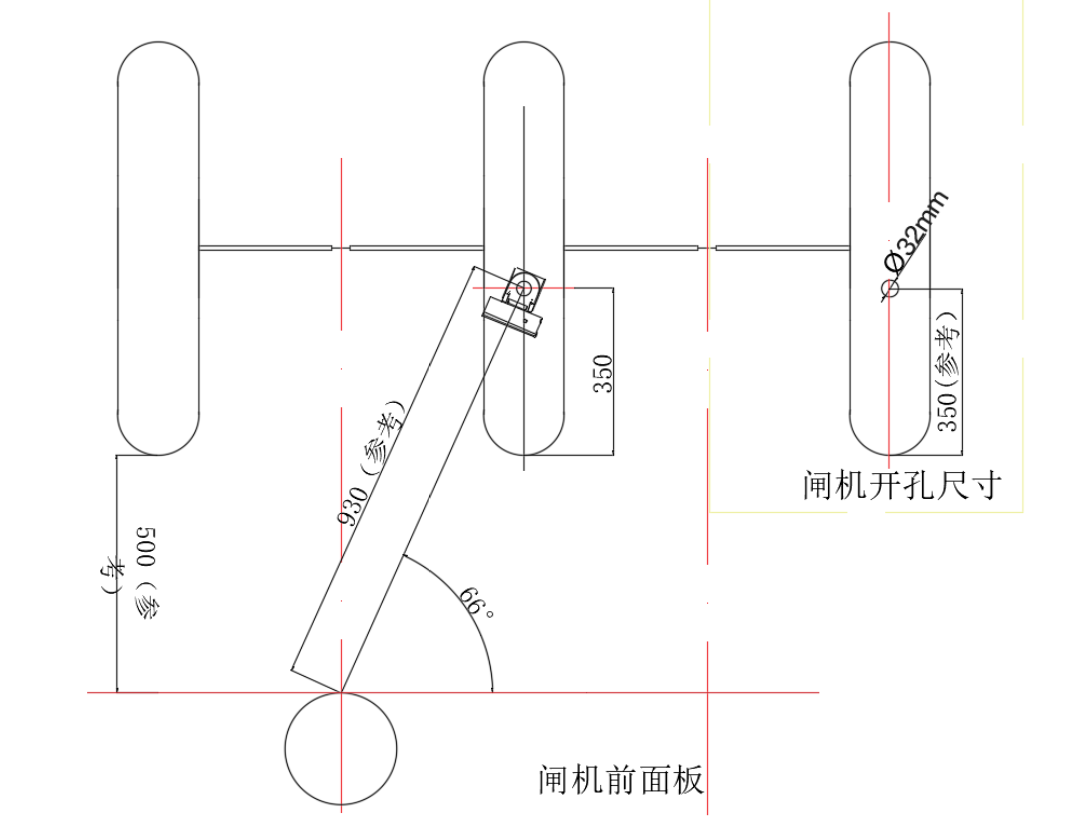 俯视图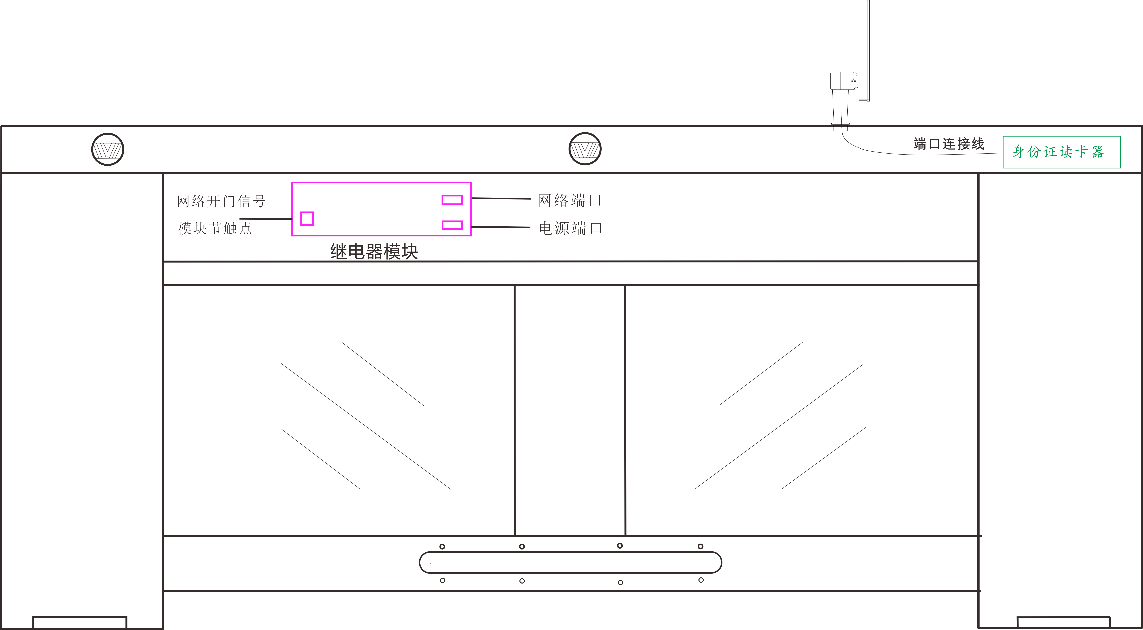 侧视图电器接线从上往下依次为继电器常开、电源、网线。	接线照片接口定义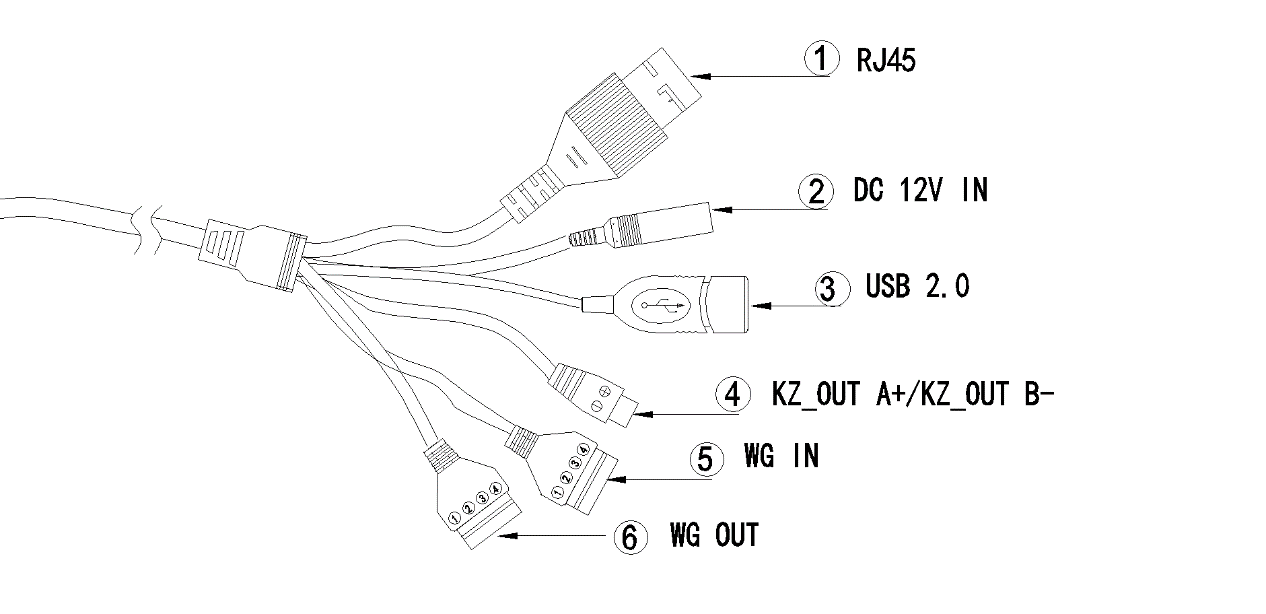 壁挂式安装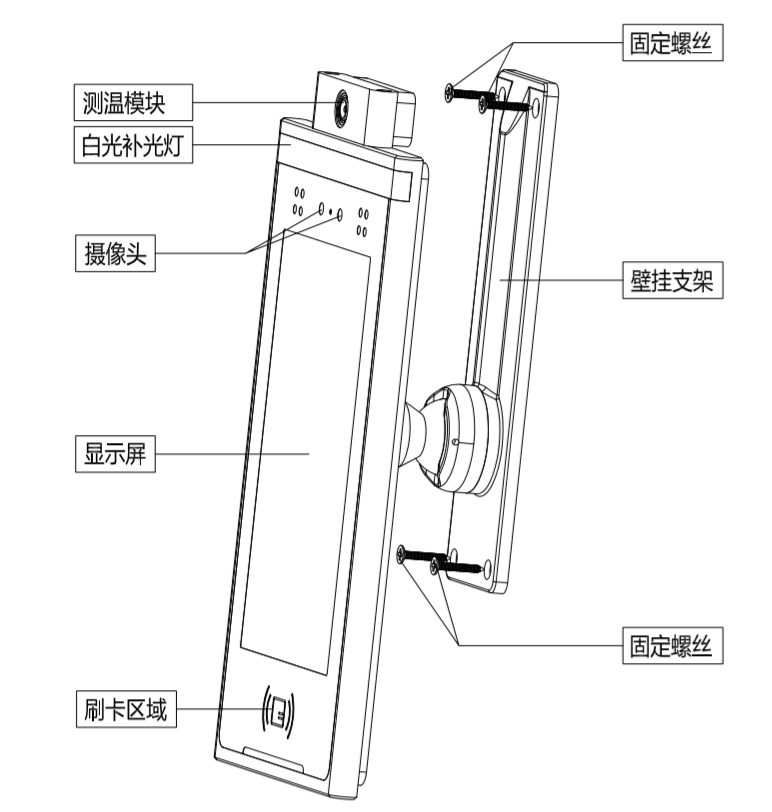 安装步骤及示意图将定位膜贴到安装设备位置，按照定位膜位置打开孔电器接线方式接好线：取下定位膜，将线材穿过背板孔后用M3*20mm的螺丝固定好调正        机器；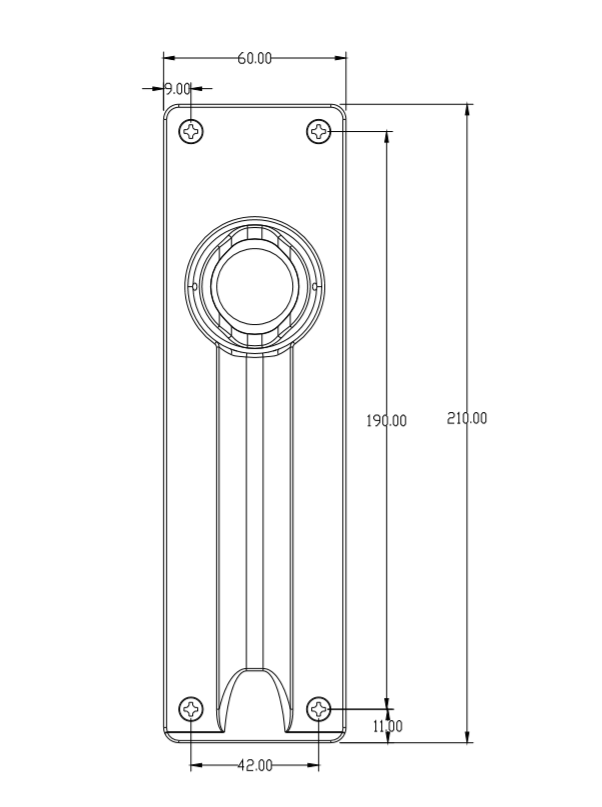 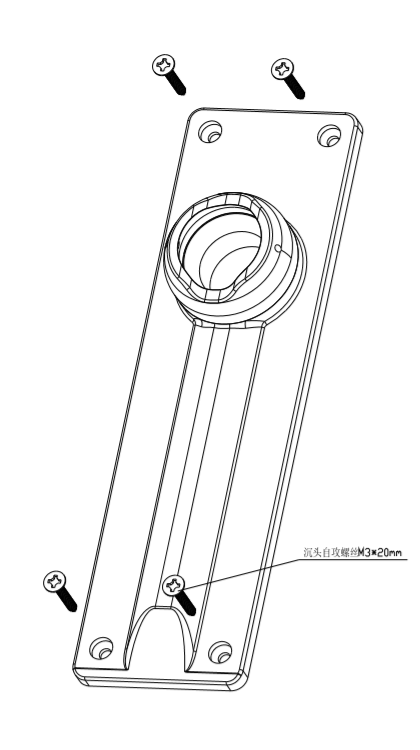 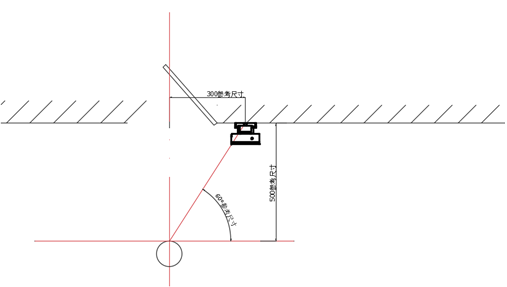 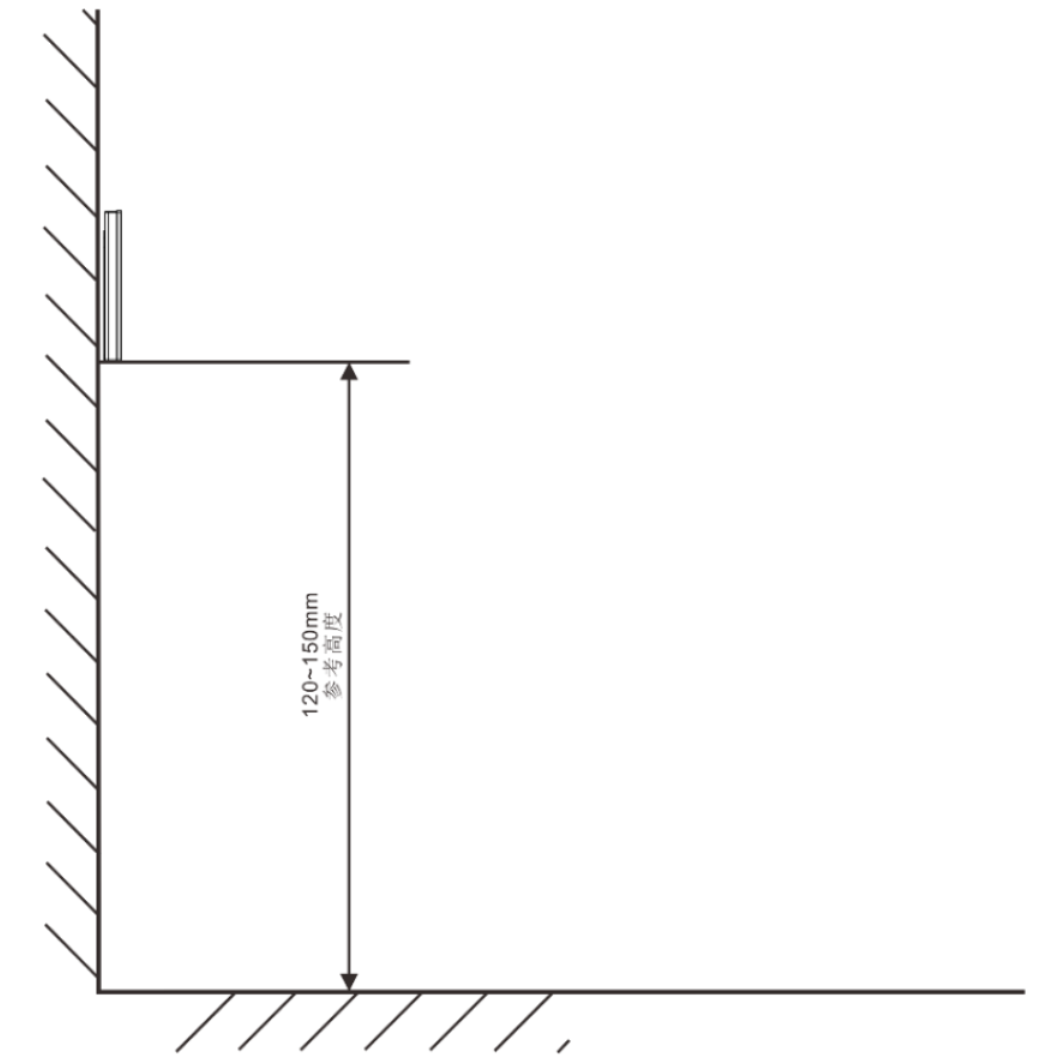 电气接线a）从上往下依次为继电器常开、电源、网线。	接线照片接口定义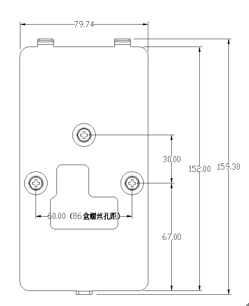 设备启动设备插上电源后，软件自启动；安装环境设备仅限在室内使用，应避免阳光直射，避免有风；使用温度：20~30摄氏度；推荐安装高度为1.5m，具体可根据实际情况调整；保持周围环境光照强度为100lux以上为佳；常见硬件问题处理设备无法启动或死机设备无法启动时，检查设备电源正负极是否接反或输入电压是否不足，推荐使用DC 12V/2A，注意接线长度过长会影响输入端的电压；设备无法执行退出或终止的操作时，通过切断并再次接通电源，将其上电复位重新启动。检查设备输入电压，推荐使用DC 12V/2A；无法人脸识别或识别率低识别过程中，是否存在部位遮挡或人脸是否在识别区域内；光线较暗，适当提高补光灯亮度；强逆光环境，尝试调整安装角度或高度，尽量使人脸终端处于垂直或俯向下角度状态；闸机门无法打开检查网络连接是否正常，重新插拔；检查韦根信号线是否连接正常，重新插拔；注意事项▲注意在设备背部所标明的电源类型，切记勿将本设备连接到不合要求的电源上；▲当心别把重物放在或掉在电源线上损坏电源线；使用电源线受损的闸机控制器非常危险；▲如果打算长时间内不使用本设备，请拔掉电源线；▲拔电源线时抓住插头，不要抓电缆；▲勿倒立放置本设备；▲勿让任何异物落入本设备内部，以防止短路或造成设备损坏；▲如本设备失灵或有异物进入内部，立即断开电源，并向生产厂商或销售商咨询；▲勿将设备置于危险平台以防设备跌落砸伤人，或设备本身受损；▲清洁本设备时应先拔下电源插头；▲用柔软干布或稍粘少量清洗剂的软布清洁本机，不要用任何会损伤表面涂层的溶剂，如酒精或苯；▲勿单独将本机全部或部分浸泡在水中，以免损设备；▲本机在工作时绝对不允许搬动或剧烈震动；▲请注意按正常步骤开关机器以延长机器寿命；▲搬运时应小心轻放；▲请勿试图自行拆装或维修设备；▲出现下列情况时，可请合格的技术人员维修或与维修中心联系；a) 电源线或电源插头受损或磨坏；b) 设备非正常放置或使用使设备内部进水；c) 设备跌落使机壳或面板受损；d) 遵照本手册无法正常使用设备；e) 设备出现其他明显异常，如补光灯不亮，摄像头无成像，无闸机控制信号输出等。▲设备检验维修完成后，应要求工作人员进行例行安全检查以确保设备处于安全运行状态。版本修订日期修订者修订内容V1.02020.03.03首次创建文档序号名称数量备注1网口1RJ452电源1DC12V IN3USB1USB2.04开关量输出1KZ_OUT +   NO                     KZ_OUT -   COM                          5韦根协议输入接口1VCC 12VGND D0D16韦根协议输出接口1vcc12VGNDD0D1序号名称数量备注1网口1RJ452电源1DC12V IN3USB1USB2.04开关量输出1KZ_OUT +   NO                     KZ_OUT -   COM                          5韦根协议输入接口1VCC 12VGND D0D16韦根协议输出接口1vcc12VGNDD0D1